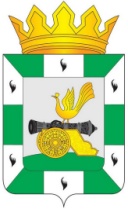 МУНИЦИПАЛЬНОЕ ОБРАЗОВАНИЕ «СМОЛЕНСКИЙ РАЙОН» СМОЛЕНСКОЙ ОБЛАСТИСМОЛЕНСКАЯ РАЙОННАЯ ДУМАРЕШЕНИЕот 25 ноября 2021 года           № 102Об исполнении прогнозного плана приватизации объектов муниципальной собственности муниципального образования «Смоленский район» Смоленской области за 2019-2021 годы	Рассмотрев информацию заместителя Главы муниципального образования - председателя комитета по управлению муниципальным имуществом Администрации муниципального образования «Смоленский район» Смоленской области А.А. Шевчук об исполнении прогнозного плана приватизации объектов муниципальной собственности муниципального образования «Смоленский район» Смоленской области за 2019-2021 годы, руководствуясь Уставом муниципального образования «Смоленский район» Смоленской области, в соответствии с Федеральным законом от 21.12.2001 
№ 178-ФЗ «О приватизации государственного и муниципального имущества», Положением о порядке и условиях приватизации муниципального имущества, находящегося в муниципальной собственности муниципального образования «Смоленский район» Смоленской области, утвержденным решением Смоленской районной Думы от 26 февраля 2016 года № 15 (в редакции решения Смоленской районной Думы от 27 апреля 2017 года № 34), Смоленская районная Дума	РЕШИЛА:Информацию заместителя Главы муниципального образования - председателя комитета по управлению муниципальным имуществом Администрации муниципального образования «Смоленский район» Смоленской области А.А. Шевчук об исполнении прогнозного плана приватизации объектов муниципальной собственности муниципального образования «Смоленский район» Смоленской области за 2019-2021 годы принять к сведению (прилагается).Решение вступает в силу после официального опубликования.Глава муниципального образования«Смоленский район» Смоленской области                           О.Н. ПавлюченковаПредседатель Смоленской районной Думы                                    С.Е. Эсальнек   Приложениек решению Смоленской районной Думы от 25 ноября 2021 года № 102Исполнение прогнозного плана приватизации объектов  муниципальной собственности муниципального образования «Смоленский район» Смоленской области за 2019-2021 годы№ п/пНаименование объектовМестоположениеДата проведения торговСпособ приватизацииЦена сделки приватизации,(руб.)Причина, по которой аукцион не состоялся 12345671.Автобус ПАЗ 32053, идентификационный номер (VIN) 1М3205Е070003176, год изготовления ТС 2007, модель, № двигателя 523400 71008122, шасси (рама) № отсутствует, кузов (кабина, прицеп) № Х1М3205Е070003176, цвет кузова (кабины, прицепа) бежевый, паспорт транспортного средства 67 ОХ 677227, выдан  30.11 2018,  техническое состояние –  предельное.Смоленская область, Смоленский район, с. Печерск,                    ул. Школьная, д. 4.17.05.2021Аукцион-Отсутствие поданных заявок1.Автобус ПАЗ 32053, идентификационный номер (VIN) 1М3205Е070003176, год изготовления ТС 2007, модель, № двигателя 523400 71008122, шасси (рама) № отсутствует, кузов (кабина, прицеп) № Х1М3205Е070003176, цвет кузова (кабины, прицепа) бежевый, паспорт транспортного средства 67 ОХ 677227, выдан  30.11 2018,  техническое состояние –  предельное.Смоленская область, Смоленский район, с. Печерск,                    ул. Школьная, д. 4.28.06.2021Аукцион посредством публичного предложения43 953,00